Sund By Ledernetværket 2023At lykkes på tværs gennem bæredygtig ledelse 
For at nå i mål med vores kerneopgave, er vi afhængige af andre – vi må agere gennem andres kerneopgaver og dermed opnå værdi på flere bundlinjer. Derfor er vi nødt til at have et godt kendskab til os selv og vores medledere. Vores liv som leder, medarbejder og borger, bevæger sig ikke i siloer, søjler og excelark. Det bevæger sig på tværs af grænser og er både u- og forudsigeligt. Hvis vi skal få den kabale til at gå op, må vi både være en tydelig og inkluderende leder. Og en leder, der kan gå på tværs.I 2023 vil vi øve os i at finde balancen mellem det meningsfulde og tidskrævende leder-arbejdsliv – og se på bæredygtighed ift. de menneskelige ressourcer, det tværgående fokus og dét at lykkes i opgaven! Ledernetværket bliver en form for ’laboratorium’, der med afsæt i steder, natur og kultur vil arbejde for en bæredygtig ledelsespraksis der rummer at mangfoldige aktører sammen kan skabe mere grønne, sunde og bærekraftige byer og mere velfærd for borgere. Vi ved at løsningerne findes lokalt, og på tværs af kommuner, foreninger og virksomheder. Al den viden og læring sørger vi for at få plads til at dele undervejs. Ledernetværksmøderne i 2023 bruger bl.a. uderummet på dagene og pirrer til sanserne både fysisk, mentalt og intellektuelt. Vi inviterer på årets ledernetværksforløb til, at du tager en kollega med fra egen organisation, så I sammen kan reflektere over læringen undervejs. Sund By Ledernetværket mødes fire gange i 2023: 16. marts 2023 kl. 10:00 – 20:00 inkl. middag1. juni 2023 (virtuelt kl. 9.30-11.30)7. – 8. september 2023 (kl. 10-12)1. november 2023 (virtuelt kl. 9.30-11.30)
Vi har sat nyt hold på facilitatorrollen, hvor Christa Breum Amhøj og Oleg Kofoed er de gennemgående figurer (læs mere om dem nederst i invitationen) – ligesom vi inviterer forskellige samtalepartnere med indenfor til faglig- og ledelsesmæssig refleksion. For der er brug for nye måder at agere som leder, hvis trivsel for dig, dine medarbejdere – og jeres samarbejdspartnere – skal gå hånd i hånd. Vi giver plads til inspiration, forvirring, frustration og nytænkning og stiller løbende kritiske spørgsmål til vores måde at tænke og praktisere bæredygtig ledelse. Et netværksmøde vil altid være opbygget af tre elementer: Viden – hvert netværksmøde trækker på den nyeste forskning indenfor 
ledelse og metoder; med dokumenteret effekt i praksis. Vi bruger en 
blanding af praksiserfaringer fra egne indsatser, forskning, værktøjer 
og cases fra medlemmerne.Refleksion og frustration – møderne er nøje planlagt ud fra jeres behov, og er designet til at give dig et refleksionsrum til udvikling af dit personlige lederskab. Refleksion vil foregå i mindre arbejdsgrupper, hvor vi sætter fokus på jeres individuelle udfordringer og 'skal-opgaver' samt forankringen af de forandringer, I som deltagere forsøger at skabe.Handling – hvert møde afsluttes med en handlingsplan, så vi sikrer forankring ude i organisationen. Vi lægger stor fokus på at definere nogle konkrete og individuelle prøvehandlinger i samarbejde med dine netværkskolleger. Her vil vi igen arbejde i mindre grupper, så I som deltagere kan omsætte inspiration til virkelighed. Vi rykker altså ud i virkeligheden hvor du/I lærer gennem tværfaglige grupper, der skaber handling i praksis. Sammen med en med-leder fra kommunen (eller flere?) vil vi sammen med fokus på den bæredygtige leder have fokus på gode rammer. Vi lover et inspirerende Sund By Ledernetværksforløb i 2023 hvor du forhåbentlig i slutningen af året står med en stærkere forståelse af din bæredygtige ledelse og kollegaskab med med-ledere fra din kommune!Vel mødt,Gode hilsner fraChrista Breum Amhøj, Oleg Kofoed og Charlotte Iisager PetersenVores facilitatorerChrista Breum Amhøj, Ph.d., ekstern lektor i offentlige ledelse, CBS   
Har i de sidste 15 år arbejdet med ledelse af lokal bærekraft i kommuner. Underviser på DTU/DJØF i ledelse og bæredygtighed. Er forkvinde for foreningen SDG-Aktionslæringsuniversitetet, der arbejder med at mobilisere ledere, medarbejdere og NGO’er til at udvikle og dele viden om regenerativ og bæredygtig ledelse. 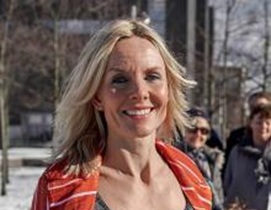 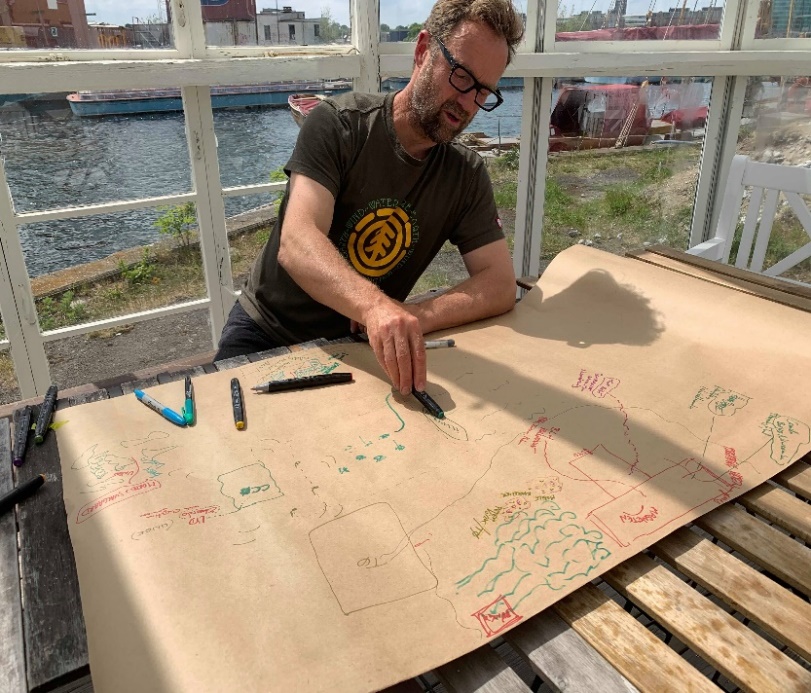 Oleg Koefoed, Ph.d. og ekstern lektor, CBS 
Leder (CEO) af Growing Pathways 
Har arbejdet med udvikling af byer og steder gennem naturbaserede tilgange de sidste 20 år både i Danmark og udlandet. Oleg er forfatter til bøger og artikler om regenerativ og bæredygtig ledelse. Desuden er han medstifter af SDG-Aktionsuniversitetet. Det med småt
Møderne planlægges løbende og ud fra deltagernes input og behov. Ligesom alle andre aktiviteter i Sund By Netværket er ledernetværket udgiftsdækket af deltagerne. Derfor vil Sund By Netværket opkræve ét engangsbeløb for deltagelse i de fire Sund By Ledernetværksmøder i 2023 på 8.900 kr. for én deltager eller 15.900 for to deltagere fra samme organisation (dette dækker facilitering, samtalepartnere samt ophold og forplejning). Det er neturligvis også muligt at deltage tre, så er prisen 22.000 kr. 